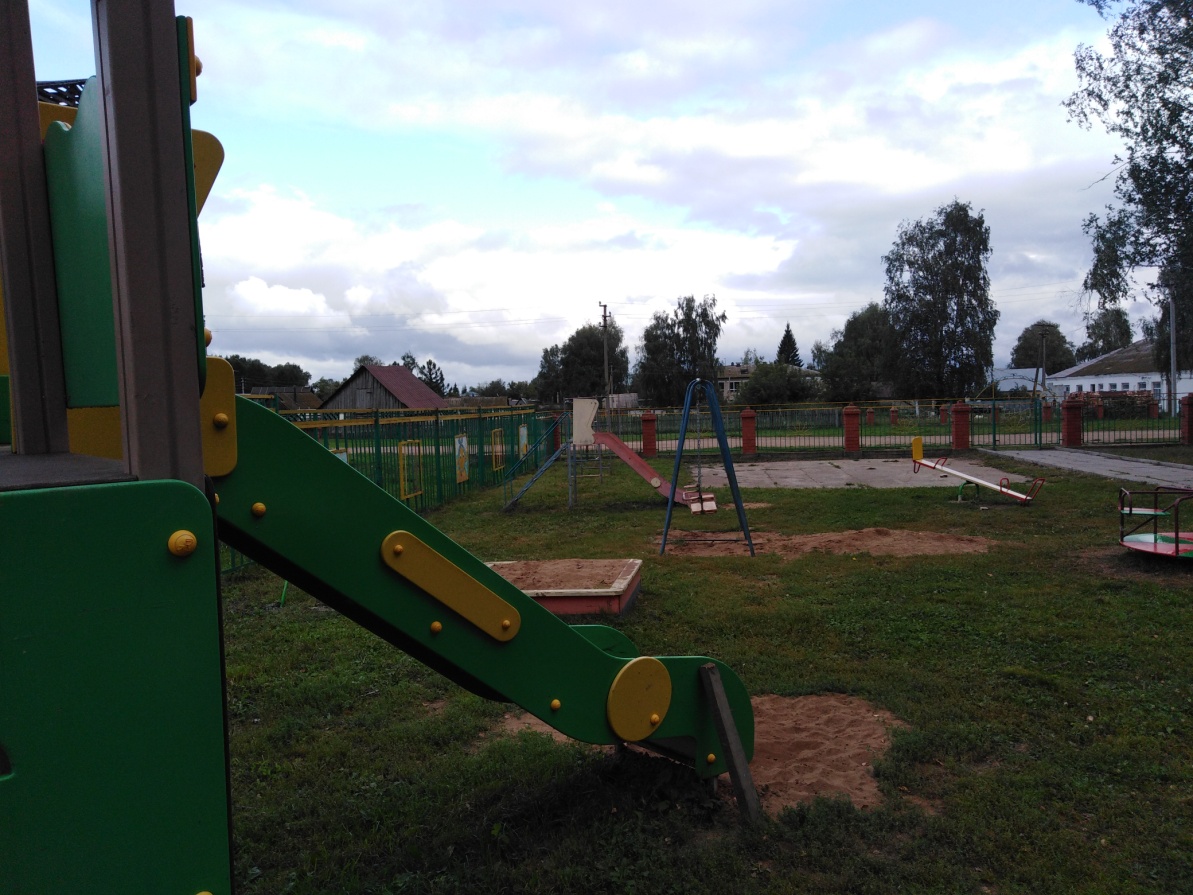 с. Охлебинино. Август 2019 годОбустройство детской площадки по проекту партии Единая Россия